Дата: 23. 12.2020г.Группа: 17- ТО-1дНаименование дисциплины: Производственное оборудованиеТема: ПЗ№5 Особенности эксплуатации оборудования для ремонта газобаллонных автомобилей. Правила эксплуатации автомобилей, работающих на ГБО.Порядок запуска ГБО в работу карбюраторного автомобиляЗапуск холодного двигателя необходимо (при температурах ниже + 7-10 градусов) и желательно в принципе производить на бензине с последующим прогревом до температуры 40-50 градусов. 3атем коммутатор (переключатель в салоне) переводится в среднее положение, происходит выработка бензина из поплавковой камеры. Как только автомобиль начнет работать с перебоями, перевести коммутатор в положение «газ». Допускается пуск прогретого двигателя на газе. При парковке на ночь автомобиль следует перевести на бензин. Для этого увеличить обороты двигателя до 3000-3500 об/мин, коммутатор (переключатель) перевести в положение «бензин», минуя выработку, и подождать заполнения бензином поплавковой камеры.Порядок запуска ГБО инжекторного автомобиля (система 2-го поколения)Инжекторный автомобиль оснащается двухпозиционным автоматическим переключателем (коммутатором) газ-бензин. Когда переключатель находится в положении бензин, машина работает только на бензине (горит красная сигнальная лампа на знаке бензин). Для перевода автомобиля на газ необходимо следующее:Переключить коммутатор в положение газ.Запустить двигатель в работу и прогреть его до температуры 40-50 градусов. При этом на коммутаторе лампочка символа бензин горит красным, на символе газ мигает зеленая лампа (режим ожидания оборотов).Для перехода на газ необходимо нажать на педаль акселератора и набрать 2500 оборотов и резко отпустить. Машина перешла на газ (на символе газ горит зеленая лампа, красная погасла).Порядок запуска ГБО инжекторного автомобиля (система лямбда-контроля)Инжекторный автомобиль, оснащенный системой лямбда–контроля, переходит на питание газом следующим образом:Запустить двигатель (в любом случае двигатель запускается на бензине).На переключателе горит красный светодиод – режим работы на бензине.Прогреть двигатель до температуры перехода, которая устанавливается программно и должна составлять не менее 35 0C во избежание преждевременного выхода из строя редуктора.Нажать на панель переключателя – зеленый светодиод моргает (двигатель работает на бензине, и, готов перейти на питание газом).Нажать на педаль акселератора, увеличив обороты двигателя до 2000 и резко отпустить (зеленый светодиод горит постоянно) — двигатель работает на газе.Порядок запуска ГБО инжекторного автомобиля (система распределенного впрыска газа 4-е поколение)Инжекторный автомобиль, оснащенный системой распределенного впрыска газа переходит на питание газом также как автомобиль оснащенный системой лямбда – контроля, за исключением возможности автоматического возврата на питание бензином по окончании газа (датчик давления газа следит за давлением газа на форсуночной рейке, и если давление падает ниже нормы и держится определенное время, которое устанавливается программно – дает команду перейти на питание бензином, при этом система издает звуковой сигнал в салоне автомобиля, а зеленый светодиод на панели переключателя вида топлива моргает).Порядок запуска:Запустить двигатель (в любом случае двигатель запускается на бензине).На переключателе горит красный светодиод – режим работы на бензине.Прогреть двигатель до температуры перехода, которая устанавливается программно и должна составлять не менее 35 градусов Цельсия во избежание преждевременного выхода из строя редуктора и газовых форсунок.Нажать на панель переключателя – зеленый светодиод моргает (двигатель работает на бензине, и, готов перейти на питание газом).Нажать на педаль акселератора, увеличив обороты двигателя до 2000 и резко отпустить (зеленый светодиод горит постоянно) — двигатель работает на газе.Система запоминает последний режим переключателя и выполняет его при каждом последующем пуске (двигатель заглушен в режиме «газ», то после запуска переключатель работает в режиме «газ») до того времени, пока водитель не изменит режим работы переключателя.Основные требования по безопасности (1-ое – 2-ое и третье поколение)В случае, когда не устраивает мощность, повышенный расход, проблемы с холостым ходом, запрещается самостоятельная регулировка автомобиля (неправильное регулирование может явиться причиной хлопка (только инжектор) и, как следствие, выхода из строя ДМРВ, корпуса воздушного фильтра, впускного коллектора). В этом случае следует обратиться на СТО.Инжектор: запрещается эксплуатация автомобиля до полной выработки газа из баллона (обедненная смесь может быть причиной хлопка). Рекомендуется оставлять 10%.Рекомендуется менять воздушный фильтр не реже каждых 5-6 тысяч км.Необходимо сливать конденсат (винт-пробка на корпусе редуктора) каждые 3000 км, но не позднее 3500 км (только 1-3-е поколения).Инжектор: если произойдет хлопок, необходимо перевести коммутатор в положение бензин (будет гореть только красная лампа) и приехать на консультацию в сервисный центр.Инжектор: запрещается эксплуатация автомобиля на газе, когда в бензобаке нет бензина. Воздушная пробка может привести к выходу из строя бензонасоса (минимальный остаток 10-15 литров).4-ое поколение газовый инжекторЗапрещается эксплуатация газового ижектора без фильтра тонкой очистки, что может привести к выходу из строя газовых форсунок.Запрещается устанавливать плавкий предохранитель номиналом больше 15 ампер, это может привести к выходу из строя блока управления.Полезные советыЧастота оборотов холостого хода регулируется винтом, расположенным на корпусе редуктора. Расход газа регулируется винтами на тройнике-дозаторе. После первичной регулировки, проведенной мастером установочного центра, расходно-динамические характеристики можно улучшить следующим образом: винт 1 регулирует подачу газа в первую камеру карбюратора, что влияет на динамические характеристики машины при разгоне и частичных нагрузках. Разгоните машину до 80 км/ч, и, если «прием хороший», закрутите винт 1 на пол-оборота, процедуру повторяйте до тех пор, пока машина не начнет «тупить», после чего выкрутите винт 1 на четверть оборота назад. Винт 2 управляет второй камерой карбюратора, от степени наполнения которой зависит приемистость на полных нагрузках. Для регулировки второй камеры разгоните машину свыше 90 км/ч и повторите процедуру, описанную выше. Т. к. плотность газа (кг/л) меньше плотности бензина, газа расходуется на 10-15 % больше.Бензиновый клапан при работе автомобиля на газе находится в закрытом положении (ОFF), поэтому при выходе из строя электросистемы прерывается как подача газа, так и бензина. В этом случае надо проверить предохранитель ГБО и в случае его неисправности — заменить. Если предохранитель исправен, электросистема проверяется следующим образом: при переключении коммутатора в положение «газ» (или положение «бензин») соответствующие электроклапаны должны издать характерный щелчок. Если этого не происходит, система неисправна. В этом случае надо перевести коммутатор в среднее положение (выработка), вкрутить винт механического открытия бензоклапана и приехать в техцентр. Категорически запрещается держать клапан бензина открытым при исправной электросистеме, т. к. это ведет к одновременной подаче в двигатель газа и бензина, что недопустимо.Рекомендуется:для оптимальности состава топливовоздушной смеси рекомендуется менять воздушный фильтр не реже, чем через 7000 км пробега.использовать воздушный фильтр с как можно меньшим сопротивлением воздушному потоку.производить замену свечей каждые 10000 км (свеча, производящая менее 3-4 импульсов не воспламеняет газо-воздушную смесь в цилиндре двигателя).сливать конденсат из редуктора через каждые 3500 км путем откручивания винта на корпусе редуктора.после каждых 500 км, пройденных автомобилем на газу, проезжать 15-20 км на бензине, что способствует оседанию окиси свинца на клапанах и седлах, предотвращая их дополнительный износ, а также уменьшает износ диафрагм и засорение карбюратора.Проводить ежедневную проверку уровня охлаждающей жидкости (тосола).В случае обнаружения утечек или повреждения ГБО перекрыть магистральный вентиль мультиклапана на баллоне и приехать в сервисный центр. Запрещается подтягивать гайки и соединительные трубопроводы, находящиеся под давлением газа.Запрещается заводить автомобиль на газе при вынутом подсосе, это сократит срок службы основной мембраны или будет причиной разрыва.Запрещается оставлять полностью заправленный газом автомобиль на солнце, не израсходовав перед этим несколько литров.Запрещается эксплуатировать ГБО при обнаружении внешних механических повреждений.Запрещается продолжать движение автомобиля на газе при обнаружении запаха газа в салоне.При монтаже и демонтаже любых узлов ГБО своими силами, а так же при консервации автомобиля на длительный срок (больше месяца), необходимо перекрыть заправочный и магистральный вентили на мультиклапане баллона.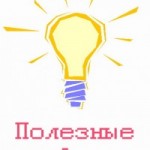 Анализ особенностей газобаллонной аппаратуры позволяет утверждать, что ее конструкция проста и надежна в работе, полностью обеспечивает пожаро– и взрывобезопасность. Газовое топливо может использоваться наравне с бензиновым топливом при строгом соблюдении мер предосторожности и правил технического обслуживания. Однако, выбрав газовое оборудование для своего автомобиля, внимательно ознакомьтесь с инструкцией по его эксплуатации, усвойте ее и следуйте ееРуководство по эксплуатации ГБОВопросы:1.  Порядок хранения газобаллонных автомобилей. 2. Газовое топливо может использоваться3. Безопасные условия для обслуживания  газобаллонного автомобиля.                          Преподаватель                        Д.У.Эбиев